Progression of bifurcated family f type periodic orbits in the circular restricted three-body problemNishanth Pushparaj and Ram Krishan Sharma1*Department of Aerospace Engineering, Karunya University, Coimbatore - 641114,Tamilnadu, India*Corresponding author: E-Mail : ramkrishan@karunya.eduAbstract        Progression of f-type family of periodic orbits, their nature, stability and location nearer the smaller primary for different mass ratios in the framework of circular restricted three-body problem is studied using Poincaré surfaces of section. The orbits around the smaller primary are found to decrease in size with increase in Jacobian Constant C, and move very close towards the smaller primary. The orbit bifurcates into two orbits with the increase in C to 4.2. The two orbits that appear for this value of  C belong to two adjacent separate families: one as direct orbit belonging to family g of periodic orbits and other one as retrograde orbit belonging to family f of periodic orbits. This bifurcation is interesting.These orbits increase in size with increase in mass ratio. The orbits found within the mass ratio 0 < µ ≤ 0.1 are nearly circular periodic orbits and the orbits found above the mass ratio µ > 0.1 are elliptical orbits with eccentricity above 0.2. Deviations in the parameters: eccentricity, semi-major axis and time period of these orbits with solar radiation pressure q are computed in the frame work of photogravitational restricted Three-body problem in addition to the restricted three-body problem. These parameters are found to decrease with increase in the solar radiation pressure.Keywords: Restricted three-body problem; Poincaré surfaces of section; Solar radiation pressure; Sun-Jupiter system; Direct and retrograde periodic orbit.  1.IntroductionPeriodic orbits in planar circular restricted three-body problem (RTBP) play an important role in understanding the predominant properties of dynamical systems and have been very extensively studied in celestial mechanics. Szebehely [23] has an extended record of qualitative studies on restricted three-body problem. Poincaré surfaces of section (PSS) method is one of the productive methods which helps in computing periodicity, stability, ergodicity characteristics of a trajectory [13]. There have been numerous studies directed at finding periodic and quasi-periodic orbits around the liberation points using PSS method. Some of the illustrious works on periodic, quasi-periodic and chaotic orbits and in locating stability regions in the RTBP were done by Broucke [3], Henon [9], Jefferys [10], Bruno  [4],  Smith & Szebehely [23]. Winter and Murray [27, 28, 29, 30] used this technique to explore the phase space of Sun-Jupiter system and to study the resonance and chaos of the system. Sharma and Subba Rao [21, 22], Subba Rao and Sharma [24] and Sharma [18, 19, 20] have studied the perturbation effects on Lagrangian points in the RTBP. Dutt and Sharma [6] determined the location of the periodic orbits and their stability in terms of maximum amplitude of oscillation. Dutt and Sharma [7] studied the evolution of periodic orbits in Sun-Mars system using PSS method in the framework of Photogravitational Restricted Three- Body Problem (PRTBP). Further, Beevi and Sharma [1] analysed the periodic orbits around Saturn-Titan system. later  they continued the study by considering Saturn’s oblateness effects on the periodic orbits of that system [2]. Reently Pushparaj and Sharma [15] studied the interior resonance periodic orbits in the framework of Sun-Jupiter system.The present work explores the location, nature and size of the periodic orbits in the framework of RTBP near smaller primary in Sun-Jupiter system using PSS method, whose mass ratio is µ = 0.0009537284 [21]. Further, the study has been carried out for different mass ratios for certain values of Jacobi constant C to study the nature, size and location of these periodic orbits of family f bifurcated from family g of periodic orbits in the RTBP [3, 4, 5]. Deviations in the parameters: eccentricity, semi-major axis and time period of these two families of periodic orbits with the effect of solar radiation pressure are also computed. These parameters are found to decrease with the increase in solar radiation pressure.2.Equations of motionThe radiation force on a particle, exerted by a radiating body, generally consists of three terms, namely the radiation pressure, the Doppler shift of the incident radiation and the poynting drag (Poynting [14], Robertson [17]). The first two act radially and the third one acts opposite to the velocity vector. The latter two components are caused by absorption and subsequent reemission of radiation and constitute Poynting-Robertson effect. Radzievskii [16] pointed out that this effect is negligible and that the only significant force is radiation pressure. After that Radzievskii’s model has been utilized in a large number of studies.The effect of radiation pressure of a source can be expressed by a mass reduction factor q =1 - ɛ, where the radiation coefficient ɛ, is the ratio of the force  which is caused by radiation to the force  which results from gravitation, that is ɛ = / , q is expressed in terms of particle radius ‘a’, density ‘δ’ and radiation pressure efficiency ‘χ’ (in cgs system).q .Knowing the mass and the luminosity of the radiating body, ɛ can be found for any given radius and density. Solar radiation pressure force  changes with distance by the same law of gravitational attraction force  and acts opposite to it. Thus, the Sun’s resulting force acting on the particle is (Sharma [20]; Kalvouridis et al. [11])                         F =  – = (1 – /)  = (q).If q=1, the radiation pressure has no effect. If q < 0, then radiation surpasses gravity and if 0 <q ≤1, gravitational force exceeds radiation. In the dimensionless synodic coordinate system Oxy with origin of the system positioned on the centre of mass of the primaries, the more massive and smaller primary lie on the Ox-axis at         (-) and (1-), respectively .The equations of motion of the third body are (Sharma 1987)3. Poincaré Surfaces of Section and stability of the periodic orbitsPSS is a widely used technique in locating the periodic, quasi-periodic and chaotic orbits. To determine the orbital elements of the test particles at any instant it is necessary to know its initial position (x, y) and velocity (,), which corresponds to a point in a four dimensional phase space. We have constructed surfaces of sections in the x,  plane. The initial values were selected along the Ox-axis by using intervals of length between 0.0001 and 0.01.The magnitude of velocity vector was determined from Jacobian constant C which is a function of the velocity vector. Moreover, the fine discretization of positions along the x-axis guarantees an extensive coverage of phase plane since each trajectory, regardless of the complexity of its motion, has a unique path through the phase plane. By defining the plane, say y=0, resulting in three-dimensional space, the values of x and  can be plotted every time the particle has y=0, whenever trajectory intersects the plane in a particular direction, say > 0.               Kolmogorov-Arnold-Moser (KAM) theory provides the stability condition for the periodic orbits in planar restricted three-body problem. Surfaces of section method are used to predict various regular and chaotic behavior of a trajectory. For a regular trajectory, there exists a stable region of islands in the surfaces of section or a curve shrinks to a point then there is existence of a periodic orbit . Any irregular distribution of points on the surfaces of section describes that the trajectory is chaotic in behavior. In general, regular regions of PSS are defined by periodic orbits and surrounded by an area of quasi-periodic orbits. The regular regions can be interpreted as regions of stability in the sense that outside them the motion is certainly unstable or chaotic in nature and inside them the motion is regular. 4.Periodic orbit around Jupiter in Sun-Jupiter systemThe initial conditions for numerical integration are chosen for a constant solar radiation pressure and different values of C. Fourth-order fixed step size Runge-Kutta-Gill method is used to integrate the equations of motion (1) and (2) to generate the PSS. With the same value of C, the distance interval (Δx) for each of the two starting conditions is provided as input and integration has been performed for different values of µ without considering any perturbations such as oblateness or radiation pressure. In the case of Sun-Jupiter system, we have generated PSS for the mass ratio µ = 0.0009537284 with different values of C (3.0 to 4.0) and periodic orbit (located from PSS) around Jupiter is shown in Figs.1a to 1c. (a)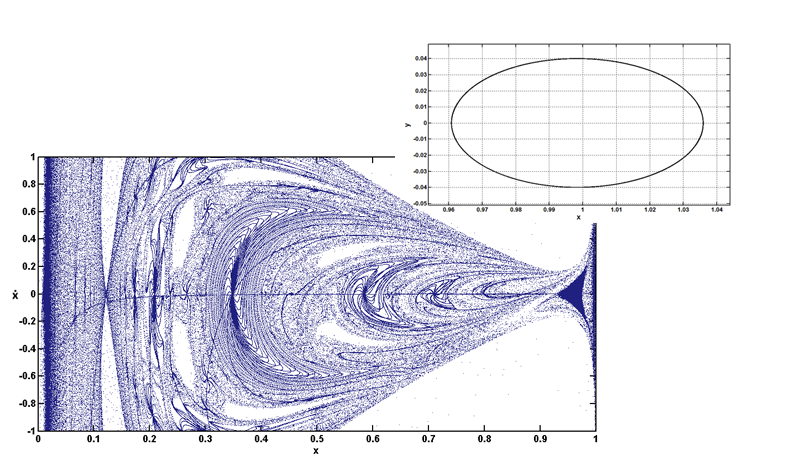 
(b)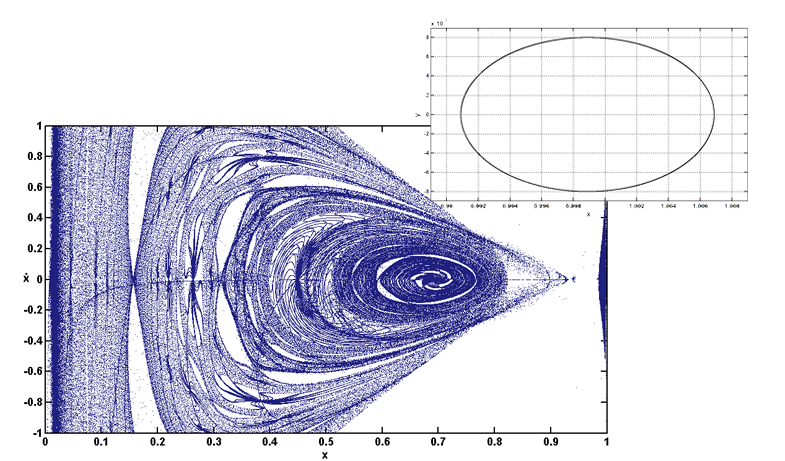 (c)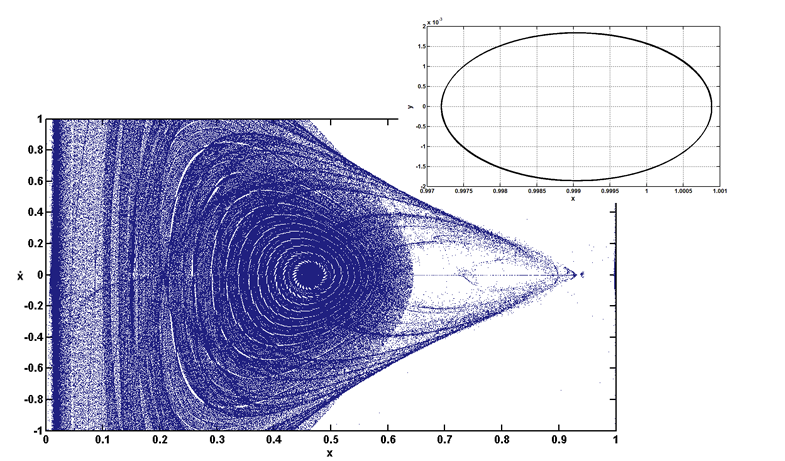 (d)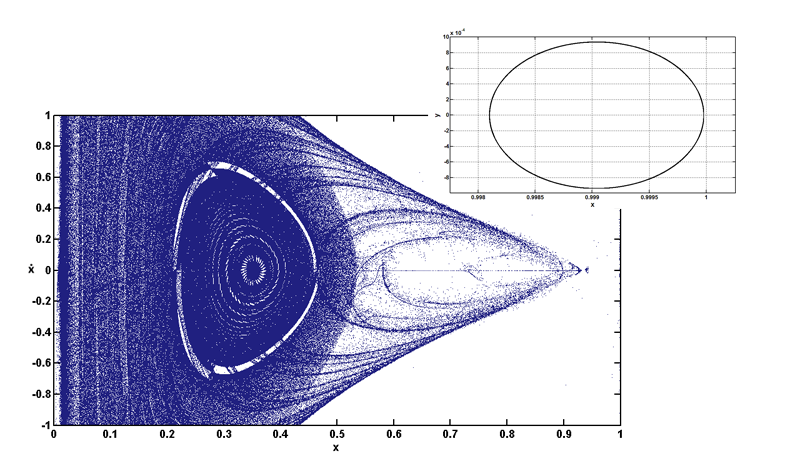 Fig.1. Poincaré surfaces of section for Sun-Jupiter system with various values of C and constant value of q=1and periodic orbit around Jupiter: (a) C=3.0, x=0.9609; (b) C=3.1, x=0.9914; (c) C=3.5, x=0.9972; (d) C=4.0 , x=0.9981.It is found that the size of the periodic orbit around the Jupiter decreases with the increase in C as shown in Fig. 2 and moves towards Jupiter and collides with it at C=4. Further, with the increase in the value of C to 4.2, this orbit bifurcates into two orbits at locations  and 0.9998, first one as retrograde orbit and the second one as the direct orbit, as shown in Fig. 3. This shows that a new family of periodic orbit bifurcates from the original one which is contradictory to the properties of orbits. The direct periodic orbit belong to the g type family of periodic orbits and the bifurcated retrograde orbits belong to the f type family of periodic orbits          (Szebehely, 1967)
Fig.2. Variation of periodic orbit around Jupiter for different values of C at q=1.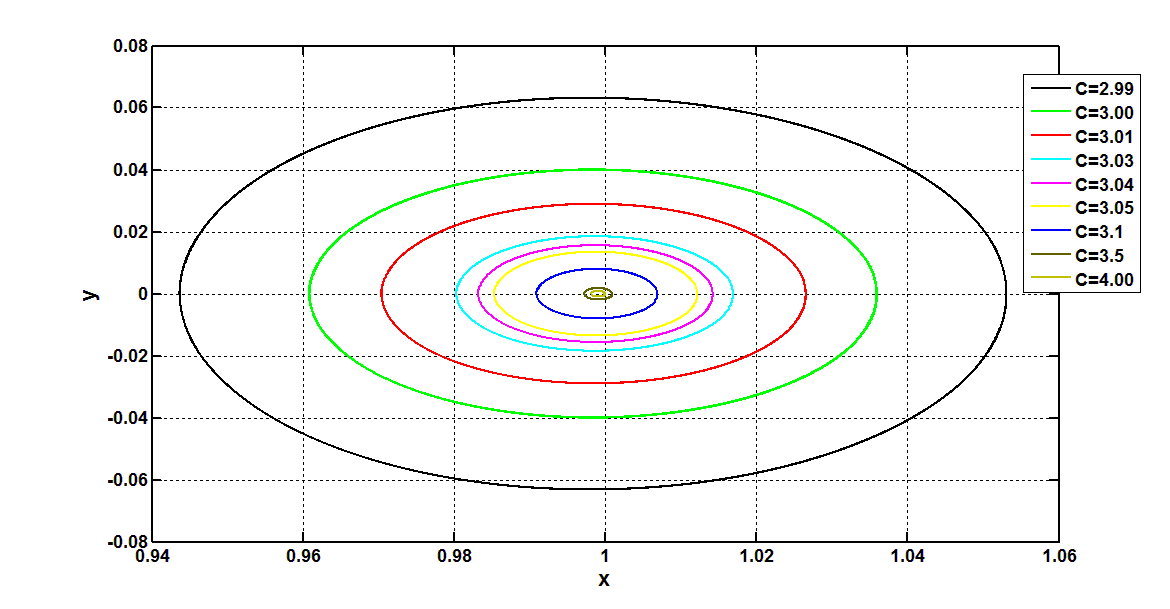 
Fig.3. At C=4.2 and q=1, blue represents the retrograde periodic orbit at =0.9983 and red     represents the direct periodic orbit at =0.9998.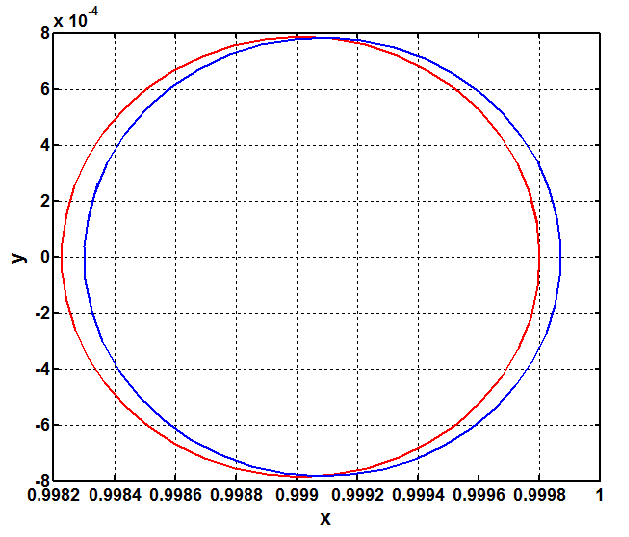 In the present dynamical system, the KAM tori near the smaller primary is used to measure of the the degree of stability of periodic orbits around Jupiter with respect to the region around it in the phase space. Fig. 4 provides the location of periodic orbit as a function of the Jacobi constant. These results are generated from the Poincaré surfaces of section, considering the size of the islands near Jupiter in the line of conjunction for each Jacobi constant C. In Fig.4, the straight line corresponds to the leftmost tip and the dotted line corresponds to the rightmost tip of the island near Jupiter in the PSS of Sun-Jupiter system. As seen from the figure, the degree of stability of the periodic orbits is seen to be maximum at around C=3.02.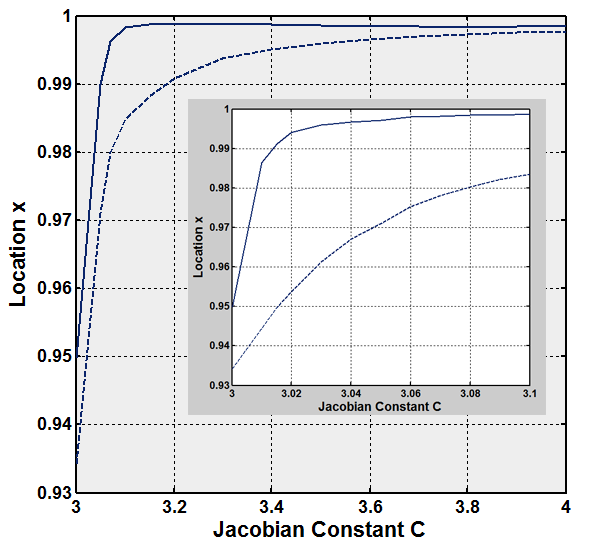 Fig.4. Width of KAM tori and location of periodic orbits for the Sun-Jupiter system at q=1.5.Variation of bifurcated family of f type periodic orbits from g type periodic orbit for different values of  µTo study these orbits, we have generated PSS for one value of C at a time with µ varying from 0.01 to 0.5, as shown in Figs. 5a to 5f. The periodic orbits for 0 < µ ≤ 0.1 are found to be nearly circular, as shown in Figs. 5a to 5b and those found for µ > 0.1 are orbits are ellipses with eccentricity greater than 0.2, as shown in Figs. 5c to 5f. 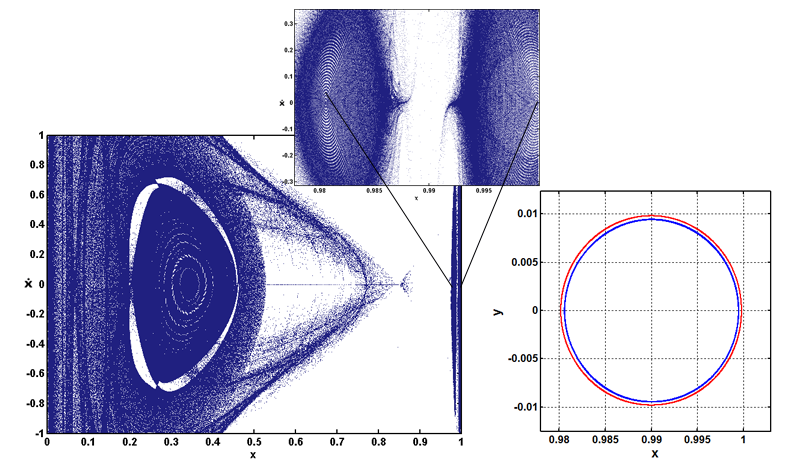 (a)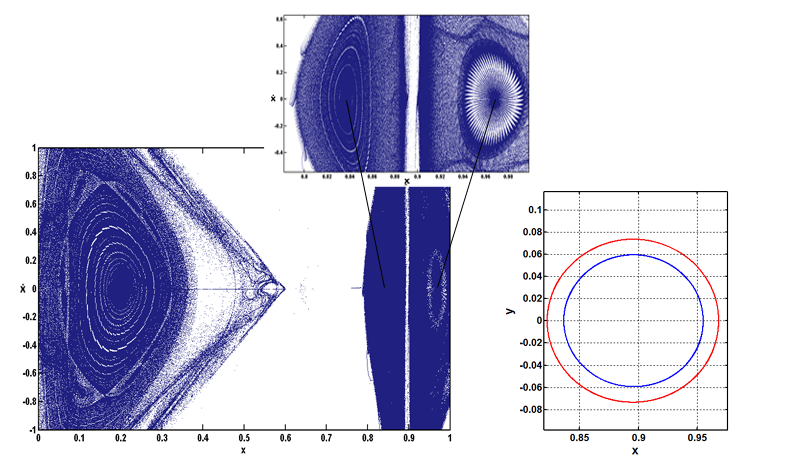 (b)
(c)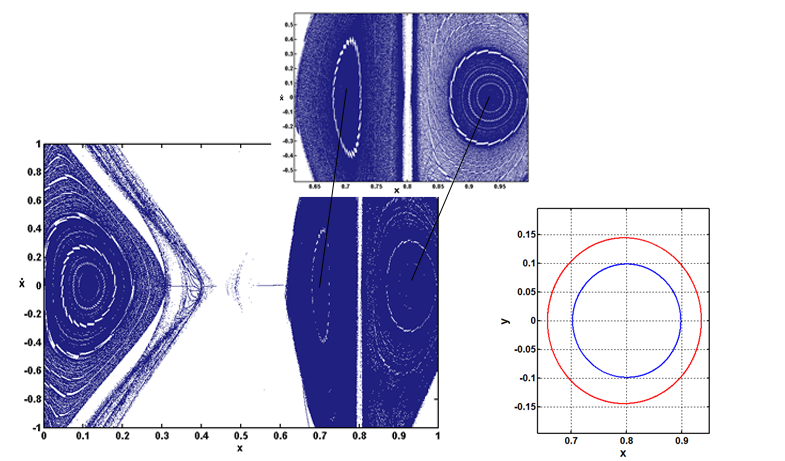 
(d)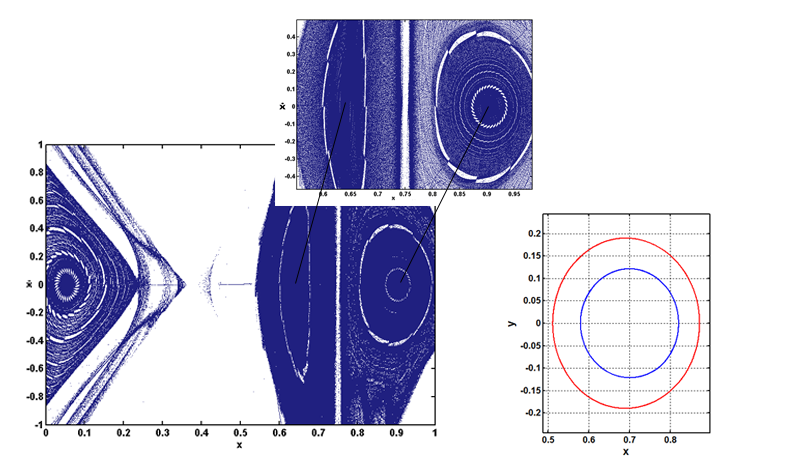 
(e)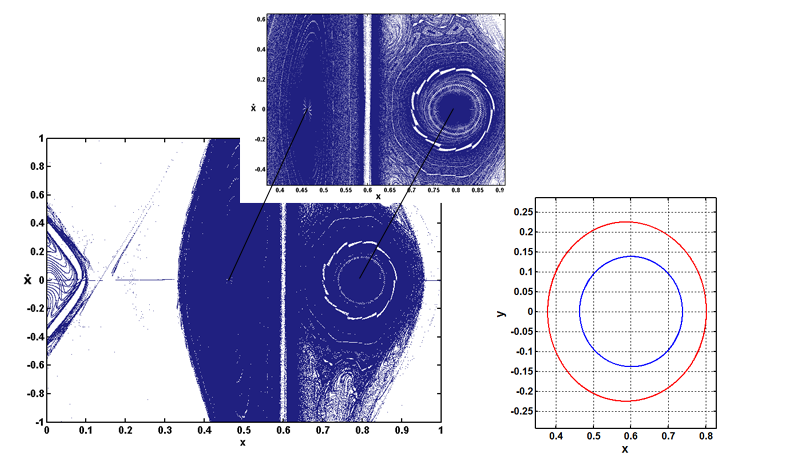 
(f)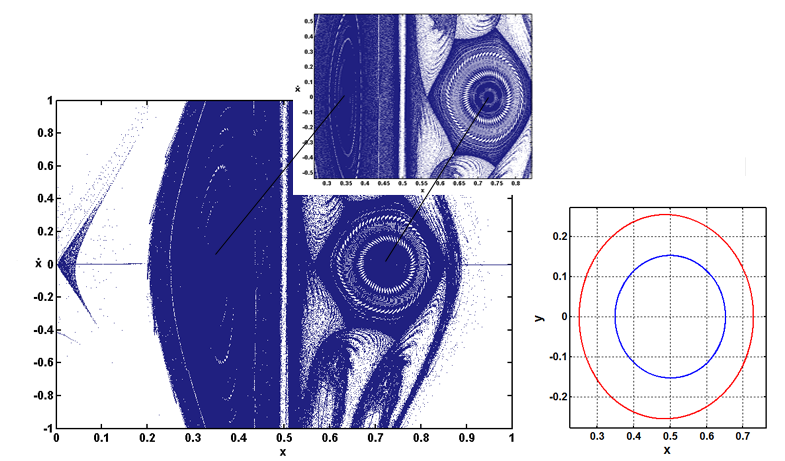 Fig.5. Poincaré surfaces of section for Jacobi constant C=4.2 , q=1 and the periodic orbits (red- family g; blue- family f) for different mass ratios: (a) µ=0.01 and =0.9806, =0.9998 (b) µ=0.1 and =0.8366, =0.9681 (c) µ=0.2  and =0.7023 , =0.9356  (d) µ=0.3 and =0.5800 , =0.8725  (e) µ=0.4 and =0.4631 , =0.8022  (f) µ=0.5 and =0.3492 , =0.7291.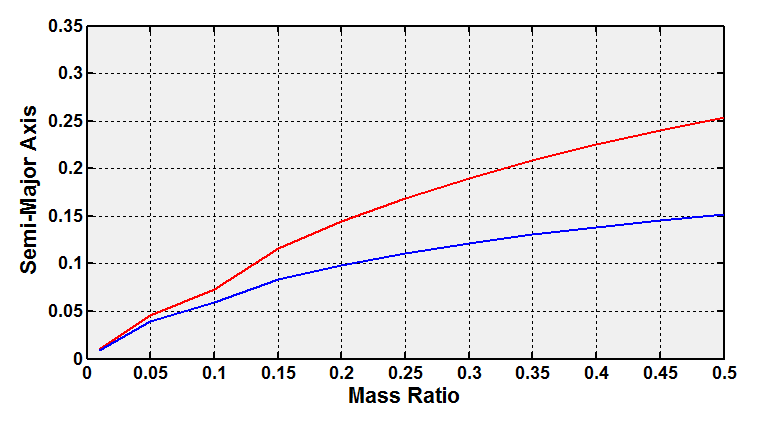 Fig 6a: Variation of semi-major axis of new periodic orbits with mass ratio when q=1.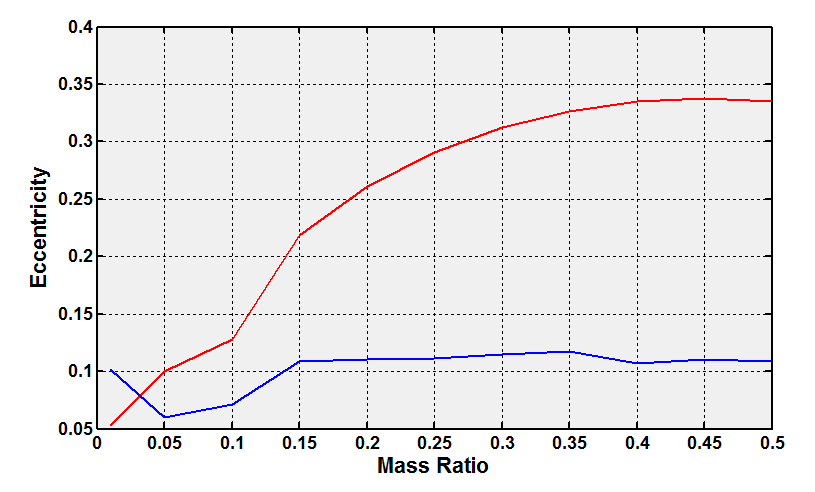 Fig 6b: Variation of eccentricities of new periodic orbits with mass ratio when q=1.The size and eccentricity of these periodic orbits increases with increase in µ, as shown in figures 6a, 6b. Fig. 7 provides the locations of the new periodic orbits for µ up to 0.5 for constant Jacobi constant C and radiation pressure q. It is noted that both, family f as well as family g periodic orbits and the distance between them increases with increase in µ.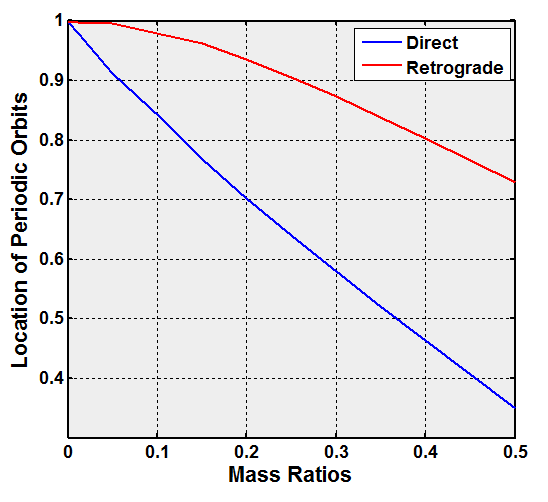 Fig. 7. Location of the new periodic orbits with various mass ratio µ up to 0.5 when q=1.6.Effect of solar radiation pressure on semi-major axis and eccentricity on the  bifurcated families of periodic orbitsTo study the effect of solar radiation pressure on the orbital parameters of the new orbits, the more massive primary is considered as a source of radiation. Graphs have been plotted for variation of semi-major axis with different values of µ and the effect of radiation pressure is also represented. Figs. 10 and 11 show the effect of radiation pressure on the semi-major axis of periodic orbit with mass ratio variation. It is seen that the effect of radiation pressure decreases the size of semi-major axis for both families of periodic orbits for different values of µ. The variation of eccentricity and semi-major axis of both: retrograde and direct orbits with radiation effects have been computed and are shown in Tables 1-4.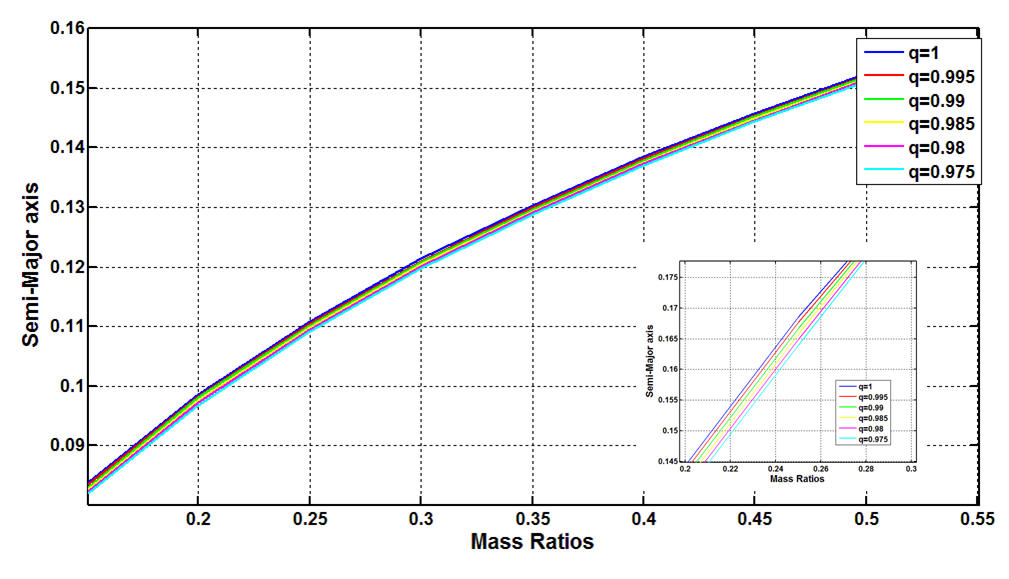 Fig 10 Effect of radiation pressure on semi-major axis of retrograde orbit for varying µ.
Fig 11 Effect of radiation pressure on semi-major axis of direct orbit for varying µ.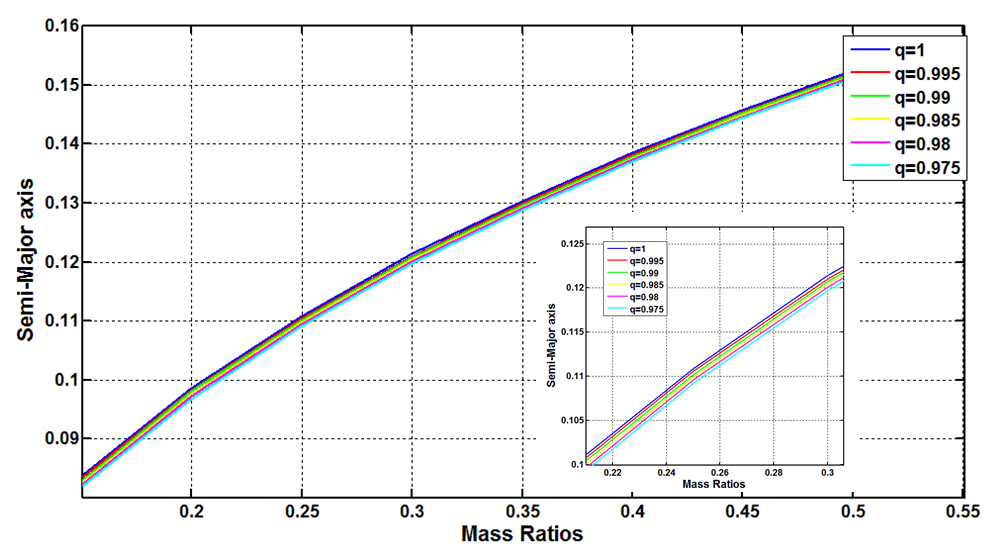 Table 1: Semi-major axis of retrograde orbit for various µ with effect of radiation pressure.Table 2: Eccentricity of retrograde orbit for various µ with effect of radiation pressure.Table 3: Semi-major axis of direct orbit for various µ with effect of radiation pressure.Table 4: Eccentricity of direct orbit for various µ with effect of radiation pressure.
7. ConclusionUsing Poincaré surfaces of section method, we have studied the presence of a bifurcated family f periodic orbits from family g periodic orbits for various mass ratios in the photogravitational circular restricted three-body problem.  We have determined the nature, stability and size of these orbits depending on the Jacobian constant. These periodic orbits belong to the adjacent separate families of periodic orbits, family g and family f orbits. As the Jacobian constant increases, these orbits gradually move away from the smaller primary. We study the evolution of these bifurcated f family periodic orbits that are around the smaller primary by increasing the value of Jacobi constant. This study shows that increase in µ increases the size of these periodic orbits for some values of Jacobian constant. These families of periodic orbits found within   0 < µ ≤ 0.1 are nearly circular with eccentricity less than 0.2 and those found for µ > 0.1 are elliptic orbits with eccentricity greater than 0.2. These orbits are found in the three systems: Pluto-Charon (µ=0.104323953), Earth-Moon (µ=0.012131429) and Sun-Jupiter (µ=0.000953728) in solar system when C > 4 without considering any perturbation effects. With inclusion of solar radiation pressure, there is deviation of parameters: semi-major axis, eccentricity and time period of these families of periodic orbits.,                                                                                                                           (1)   ,                                                                                                                         (2)where, =+,                                                                                                   (3),   The Jacobi integral is given by.                                                                                                                      (4)  µ      q→10.9950.990.9850.980.9750.0009537280.00080.00080.00080.00080.0007640.0007540.0121314290.009550.0094690.009420.0093320.0092630.0091950.050.038980.038720.038410.038130.037850.037570.1043239530.059340.058990.058650.058310.058050.057750.150.083770.08340.083020.082650.082360.08190.20.09870.098330.098040.097590.097230.096860.250.11090.11060.11020.10990.10960.10920.30.12140.1210.12070.12040.12010.11970.350.13040.130.12970.12940.12910.12880.40.13850.13820.13790.13760.13730.13710.450.14570.14540.14520.14490.14460.14440.50.15240.15220.15190.15170.15140.1512µ10.9950.990.9850.980.9750.0009537280.1645120.2026550.2380620.2686060.2986610.3374320.0121314290.0521590.0633170.0651290.0827430.0529610.032960.050.064030.0786690.0558730.039660.0513830.0326250.1043239530.0686510.0552180.0412830.0185190.0973380.0644320.150.1057860.1037410.1004610.104210.1111140.0987120.20.1100960.1056360.1184330.1097850.1090640.1073760.250.1121790.1123310.1084520.1126870.112840.1089460.30.1181280.1111680.1149430.1150860.115230.1079890.350.1139920.1072620.1037540.1038740.1039940.1041150.40.1138160.1139390.1108590.1076760.0498530.1111810.450.1078590.1014380.1048280.1016130.0982770.1017880.50.1023280.1055380.099250.0993150.096050.096114        µ      q→10.9950.990.9850.980.9750.0009537280.00080.00080.00080.0007740.0007670.0007610.0121314290.0098750.00980.0097170.009650.0095710.0094840.050.045530.045120.044720.044310.043910.043510.1043239530.073380.07980.072580.072180.071740.071340.150.11620.11570.11520.11470.11410.11350.20.14430.14340.14250.14160.14070.13980.250.16860.16770.16670.16580.16490.1640.30.18980.18940.1890.18860.18810.18750.350.20850.20760.20680.20590.20510.20420.40.22520.22440.22360.22280.2220.22110.450.24040.23960.23880.23810.23730.23650.50.25410.25340.25270.2520.25130.2506µ      q→10.9950.990.9850.980.9750.0009537280.1375130.1849390.2232990.2446220.2099680.1663690.0121314290.0711120.0202020.0591270.028790.0662080.0580140.050.0888330.0867250.0871110.0849050.0707390.0710630.1043239530.125480.1361920.141470.1512140.152580.1574650.150.2123460.2262430.2358550.2468660.2525940.2532460.20.2596730.260470.2599790.2594790.2576420.2557670.250.2920410.2918310.2907180.2904970.2902740.2900470.30.3133210.3206380.0328670.3357790.3413790.3448260.350.3268280.326820.328130.3274280.3280480.3273390.40.3342180.3354220.3360040.335960.0325620.3353110.450.3391740.3391440.3391140.3395970.3395670.3389530.50.3373390.3378510.3377530.3382080.3311090.338569